Dirección General de Educación Superior y Formación Docente Inicial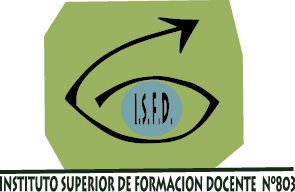 PROGRAMA DE PEDAGOGÍAPROFESORADO DE EDUCACION ESPECIAL CON ORIENTACIÓN EN DISCAPACIDAD INTELECTUALUbicación en el diseño curricular: 1° Año – 1° cuatrimestreCarga horaria: 6hs. Cátedra (4hs) -96hs. Cátedra total (64 hs)Docentes:    Lic y Prof.  Castro Carolina del valle.Año: 2020FUNDAMENTACIÓN           Existe un impacto real de la acción de los docentes sobre la calidad de los aprendizajes de los estudiantes y por ende, la calidad de la formación disciplinaria, pedagógica y didáctica de los profesores requiere ser tomada en cuenta como un elemento fundamental. Es necesario, en este sentido atender a las necesidades de formación docente inicial y continua, con el propósito de fortalecer el accionar docente. Esta propuesta de abordaje del espacio curricular Pedagogía está pensada, según se expresa en el Diseño Curricular, para  quienes se desempeñaran como futuros docentes, con la intención de facilitar los marcos y herramientas teóricas que permitan reconocer los alcances y aportes de las teorías pedagógicas para el análisis de las actuales condiciones sociales de escolarización en la educación Especial, aportando saberes que les permitirán interpretar, comprender y posteriormente intervenir en los diversos espacios educativos. Así también, posibilitará a los estudiantes reflexionar sobre las implicancias éticas, sociales y políticas que subyacen a todo planteo Pedagógico.La pedagogía constituye un campo disciplinar complejo, de limites indefinidos, en tanto su desarrollo va incorporando conocimientos y métodos provenientes de otras disciplinas.Es preciso además reconocer su doble carácter: como campo teórico, y como práctica social, desde la que asume la no-neutralidad tanto de la práctica educativa como de los discursos educativos. El saber pedagógico se produce permanentemente cuando la comunidad educativa investiga el sentido de lo que hace, las características de aquellos y aquellas a quienes enseña, la pertinencia y la trascendencia de lo que enseña. La pedagogía lleva al docente  a percibir los procesos que suceden a su alrededor y a buscar los mejores procedimientos para intervenir critica y en forma innovadora en ellos.PROPÓSITOS Y OBJETIVOSfacilitar la formación para el desarrollo profesional de los estudiantes.Ofrecer a los/as estudiantes los fundamentos teóricos necesarios para llevar a cabo un proceso de observación y registro de la realidad educativa de la cual forman parte.Generar  dispositivos de grupo que promuevan el intercambio y la crítica y, así, acompañar el proceso de formación docente.           Que los estudiantes logren:Analizar y valorizar a la Pedagogía como un campo de saberes que fortalece la formación de los docentes en la comprensión del hecho educativo en sus múltiples dimensiones y en la construcción de herramientas teórico-metodológicas para la intervención.Reconocer los principales componentes del discurso pedagógico y su interrelación en su desarrollo histórico hasta la situación actual, abordados desde distintas corrientes pedagógicas.Crear espacios de reflexión sobre la acción reconociendo las propias matrices de aprendizaje y los supuestos que subyacen a las prácticas pedagógicas.Desarrollar la capacidad de observación y análisis necesarios para promover instancias reflexivas y problematizadoras de la realidad. EJES DE CONTENIDOSPara el desarrollo de este espacio de formación se tendrán en cuenta los siguientes ejes de contenidos propuestos en el Diseño Curricular Jurisdiccional:Educación, intervención y formación como categorías centrales del campo pedagógico. La especificidad del saber pedagógico. Los sentidos de la historicidad de las concepciones pedagógicas. Debates actuales. La Educación Especial a través de su historia. La articulación entre la educación común y la Educación Especial.La Escuela y el contexto social de escolarización. La relación Educación y Sociedad. La función social de la escuela en el marco de la educación inclusiva. Educación, escuela y procesos de transmisión cultural. Poder, conocimiento y escuela. El docente como mediador crítico del conocimiento. Los modelos pedagógicos y la cultura escolar.La Práctica docente como práctica social y política. La Identidad del trabajo docente en contextos interpelados por los sujetos de la educación especial. El debate y la investigación de las prácticas educativas compartidas entre docentes de educación común y educación especial.EVALUACIÓN Y ACREDITACIÓNCriterios:Participación activa y comprometida.Asistencia y entrega de trabajos en tiempo y forma.Realización de las actividades propias de este espacio curricular.Apropiación de vocabulario especifico.Acreditación y promociónPor promoción (sin examen final): 80% o más de asistencia, 100% de los trabajos propuestos entregados en tiempo y forma, exámenes parciales aprobados con 7 o más, trabajo final grupal aprobado con 7 o más. Para la promoción de la asignatura solo habrá instancia recuperatoria para el 20% de los trabajos propuestos.              Aprobación de cursada sin promoción (con examen final): 70% o más de asistencia, 100 % de los trabajos propuestos entregados en tiempo y forma. Exámenes parciales aprobados con 4 o más, trabajo final y plenario aprobados con 4 o más.  Examen final oral, que abarca todos los contenidos del Programa. Para aprobar la asignatura sin promoción se prevén instancias recuperatorias: Del examen parcial y del 20 % de los trabajos propuestos. Aprobación bajo régimen libre: Trabajo escrito de investigación y examen final escrito y oral que abarca todos los contenidos del Programa.BibliografíaAAIDD (2011). Discapacidad Intelectual. Definición, Clasificación y sistemas de apoyo social. Alianza editorial. Madrid. Antello, E. (2001) “Tareas es lo que hay” En: “Enseñar hoy: Una introducción a la educación en tiempos de crisis” Inés Dussel y Silvia Finocchio (Compiladoras) 2003.Documento de Cátedra. UNSL (2003) Unidad 1. Pedagogía aproximación epistemológica. Etimología del término y problematicidad de la Pedagogía.Dussel, I. Carusso, M. (2006) La invención del aula. Una genealogía de las formas de enseñar. Introducción. Buenos Aires. Santillana.http://catedrapedagogia.hol.es/images/pdf/Caruso-Dussel-De_pedantes_pedagogos_y_aulas.pdf Freire, P (1990) “Pedagogía del oprimido” Siglo XXI México Pág. 73-112.https://fhcv.files.wordpress.com/2014/01/freire-pedagogia-del-oprimido.pdfFreire, P (1993) “Pedagogía de la Esperanza” Siglo XXI México Pág. 74 a 99 Grandes pedadagos- https://es.slideshare.net/WilmanCrdova/diapo-27072121Gadotti,M (1998) Historia de las Ideas Pedagógicas. Siglo XXI. México Greco, M. (2013) “Huellas de una relación. La autoridad de la enseñanza y el trabajo del pensamiento” en La escuela Inquieta. Explorando nuevas versiones de la enseñanza y el aprendizaje. Rattero, C. Compiladora. Novedad. Capítulo II Gvirtz, S. Grinberg, S. Abregú, V. (2009) La educación ayer, hoy y mañana. El ABC de la Pedagogía. Cap. 1,3.Aique. Bs.As. Mc laren, P (1998) “La vida en las escuelas una introducción a la pedagogía crítica en  los fundamentos de la Educación Pág.195-202https://www.uaeh.edu.mx/profesorado_honorario_visitante/peter_mclaren/presentaciones/LA%20VIDA%20EN%20LAS%20ESCUELAS.pdfPhilippe,M (2016) Recuperar la Pedagogía. De lugares comunes a conceptos claves. Paidós.Bs.AsPineau,P. Dussel,I. Caruso,M. (2007) La escuela como máquina de educar. Tres escritos sobre un proyecto de la modernidad. Aique. Bs.AsMartínez Escárcega,R (2014) Pedagogía tradicional y pedagogía crítica. CELAPEC. México.Ortiz,S (1998) Una escuela abierta a la diversidad en: Ensayos y Experiencias de Ediciones Novedades Educativas.Bs.AsSartori de Azocar,M,L. (2010) Discapacidad y Representaciones sociales. De la educación especial a la educación inclusiva. Ed. Fundación UNSJ.Saviani,D. Las teorías de la educación y el problema de la Marginalidad enAméricaLatina.https://ecaths1.s3.amazonaws.com/escuelaencontexto/303730150.Saviani.OBSERVACIONES FINALES:El presente programa se encuentra sujeto a posibles modificaciones referentes a la bibliografía y/o al cronograma, que se avisarán en tiempo y forma a los estudiantes durante el desarrollo de la cursada.